Приложение №2к Правилам благоустройства территорий поселений  муниципального образования - муниципальный район «Краснояружский район» Белгородской областиГрафическое приложение «Порядок установки и эксплуатации информационных конструкций»1.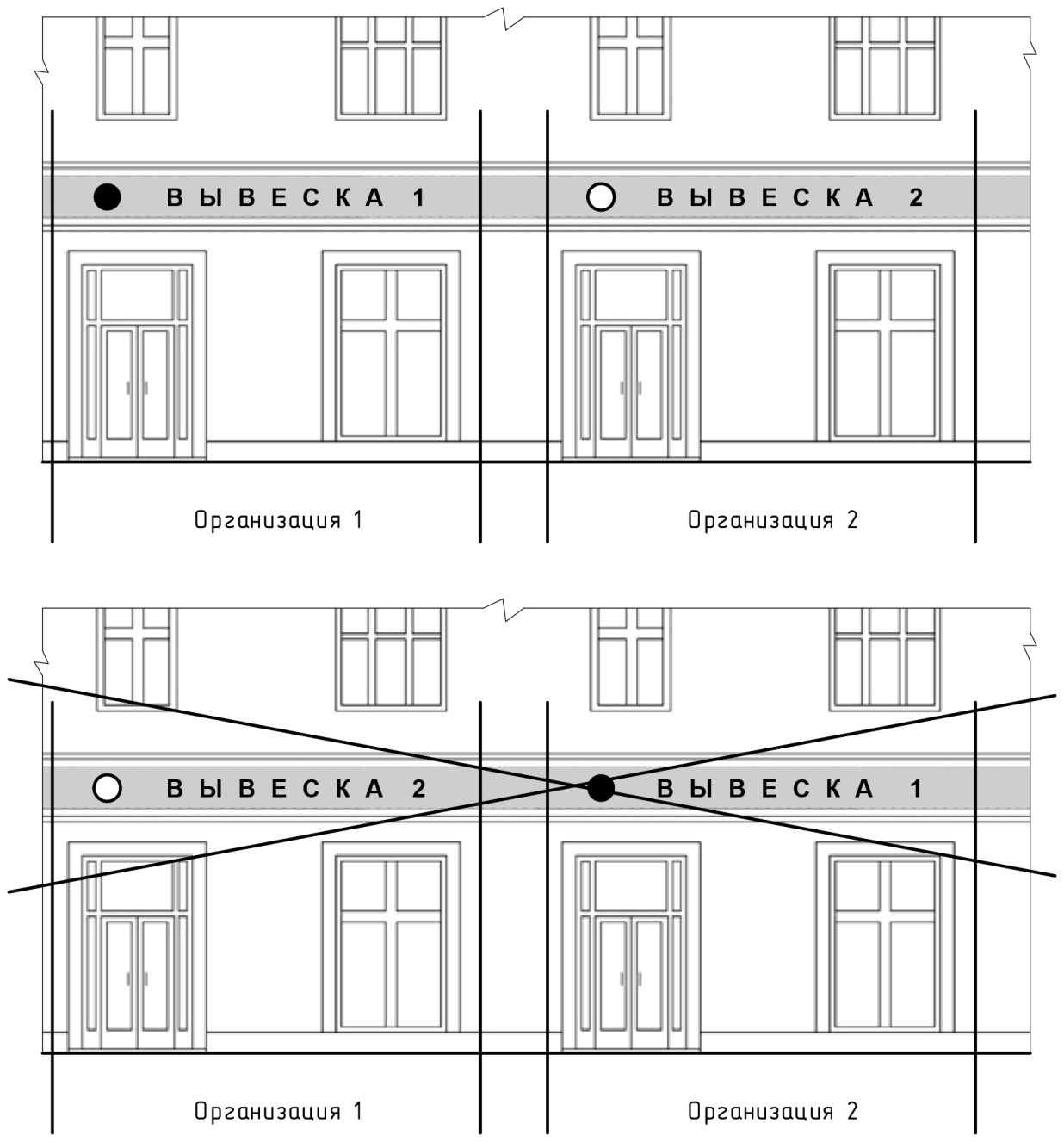 		Рис. 12. 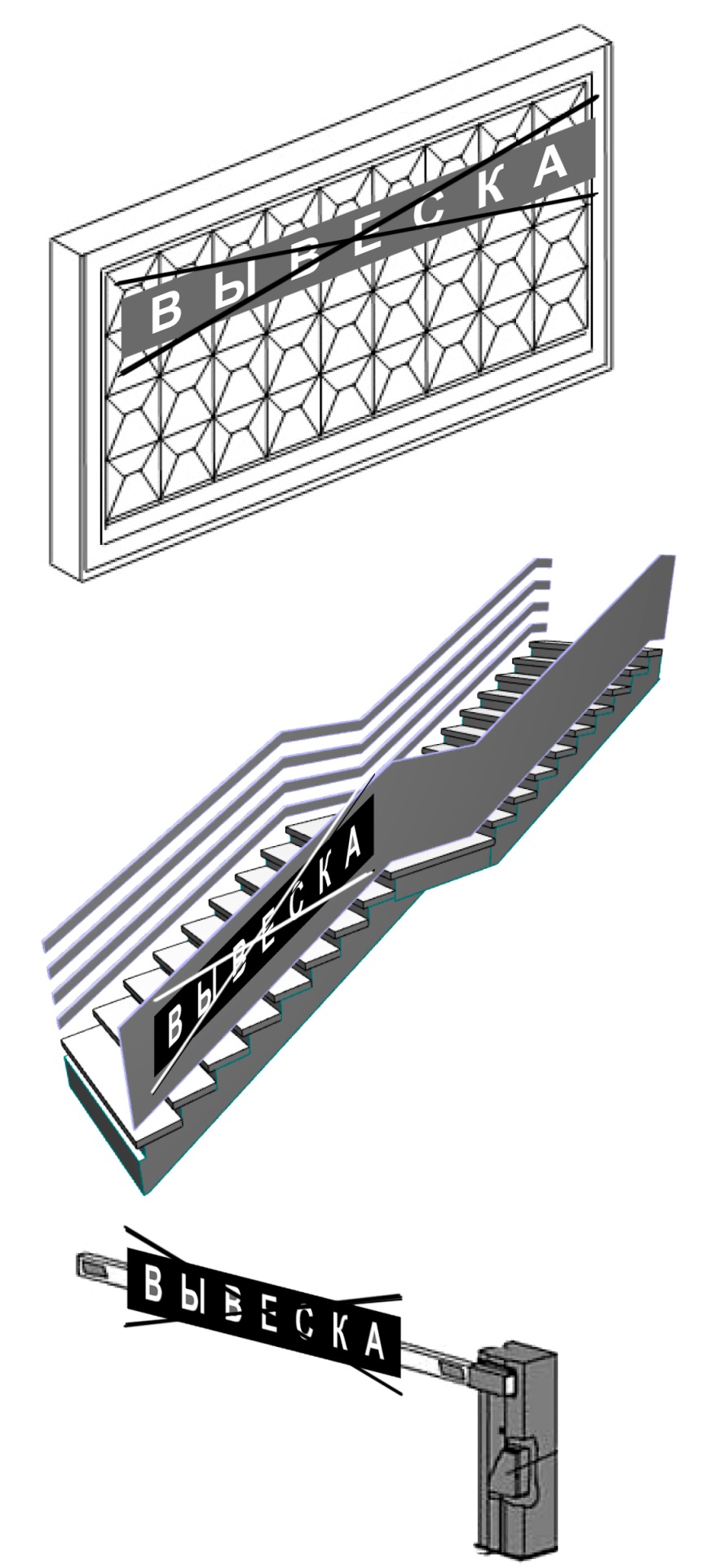 											Рис. 23. 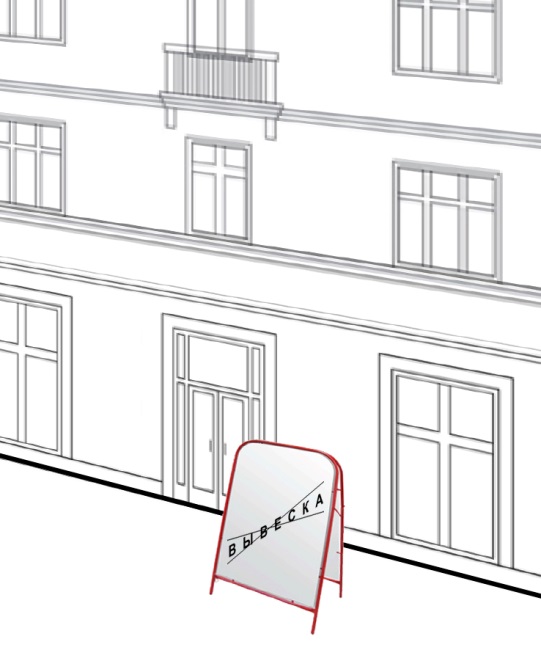 											Рис. 34. 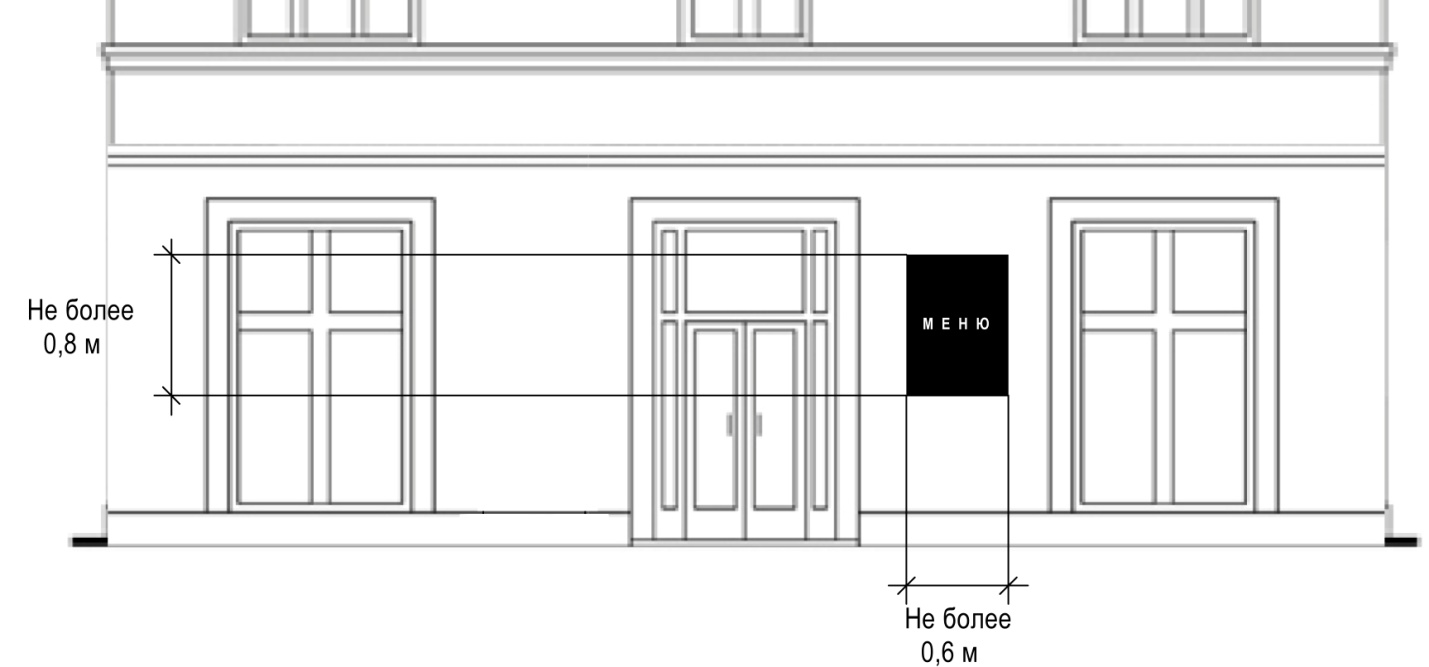 											Рис. 45. 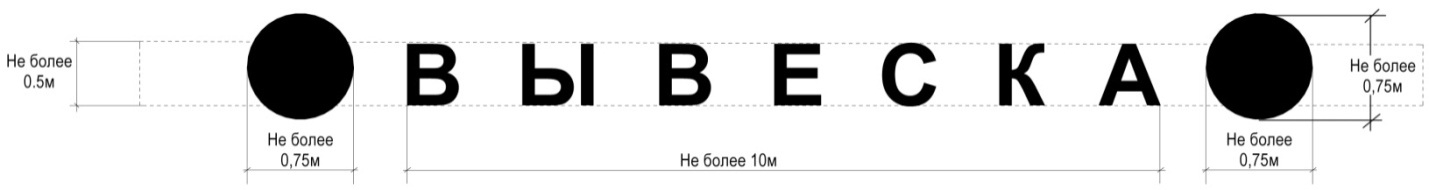 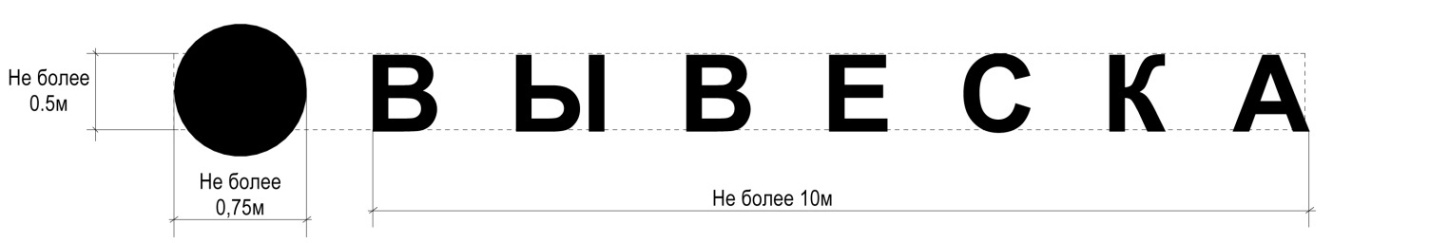 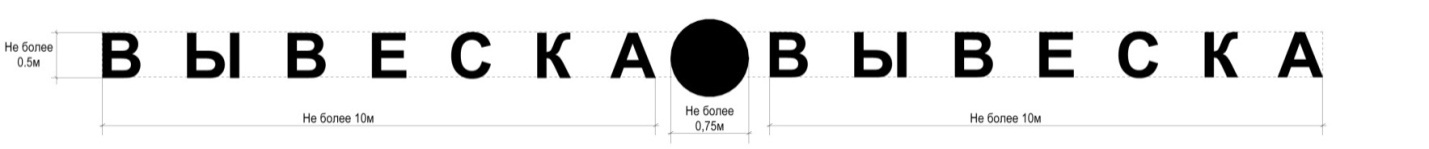 										Рис. 56. 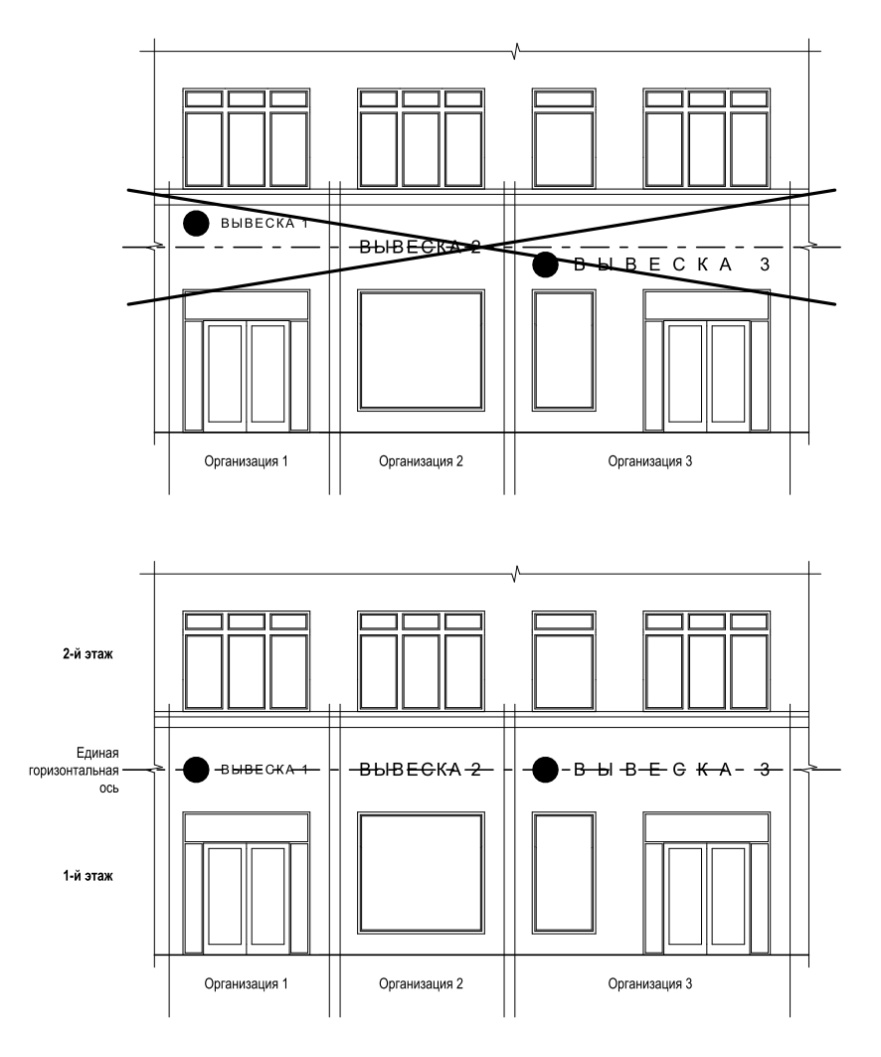 											Рис. 67. 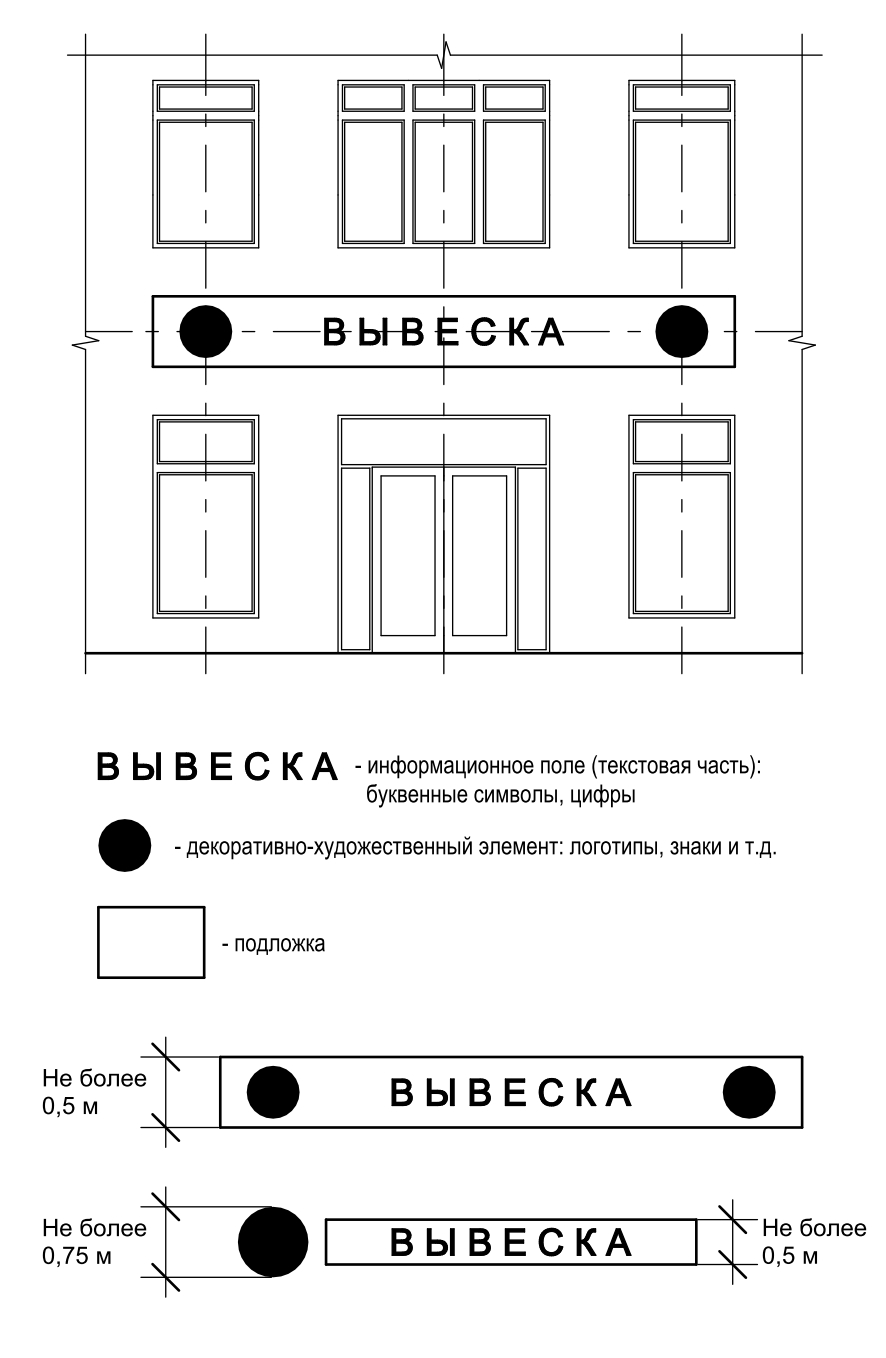 										Рис. 78. 			Рис. 8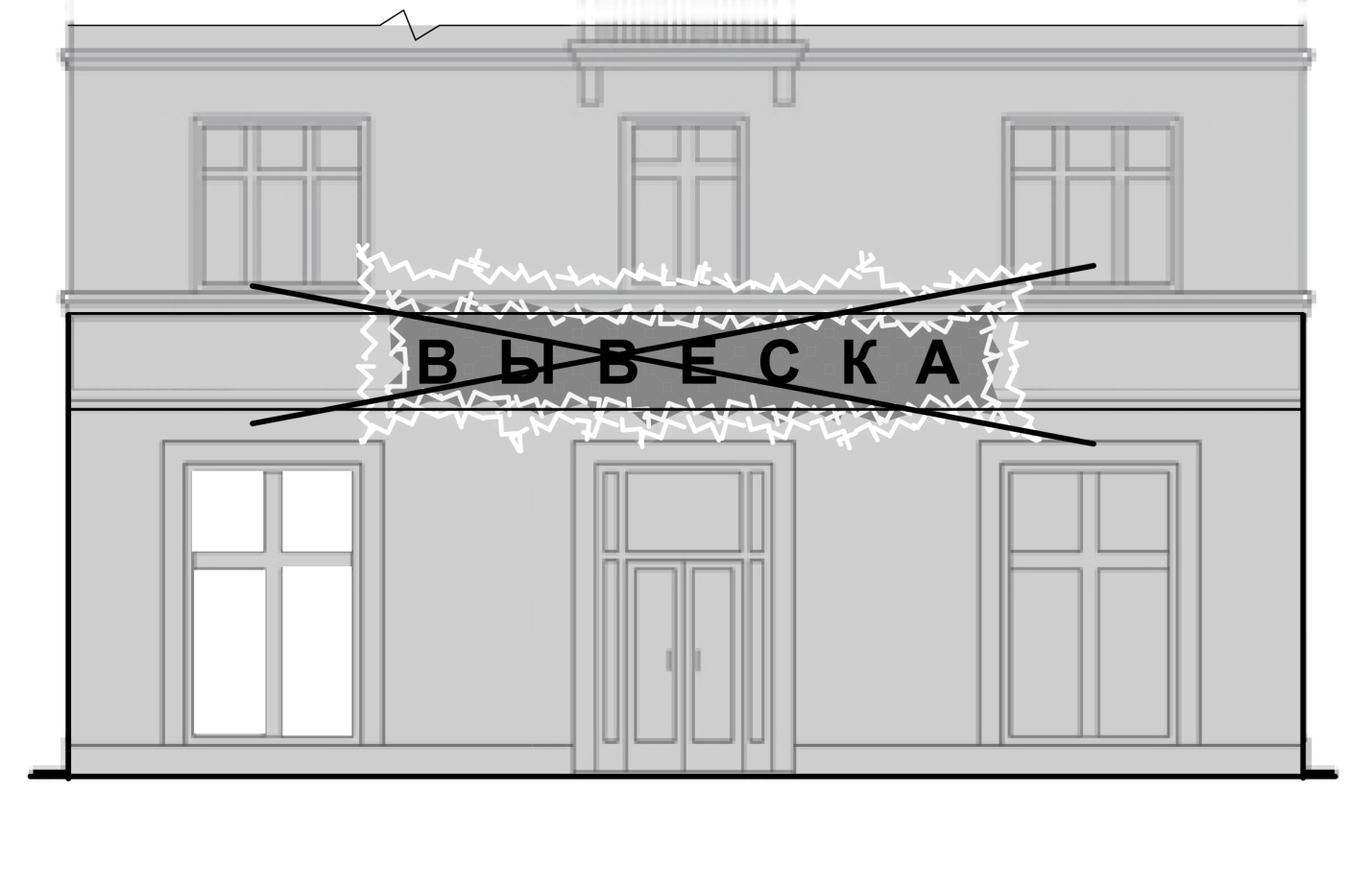 9. 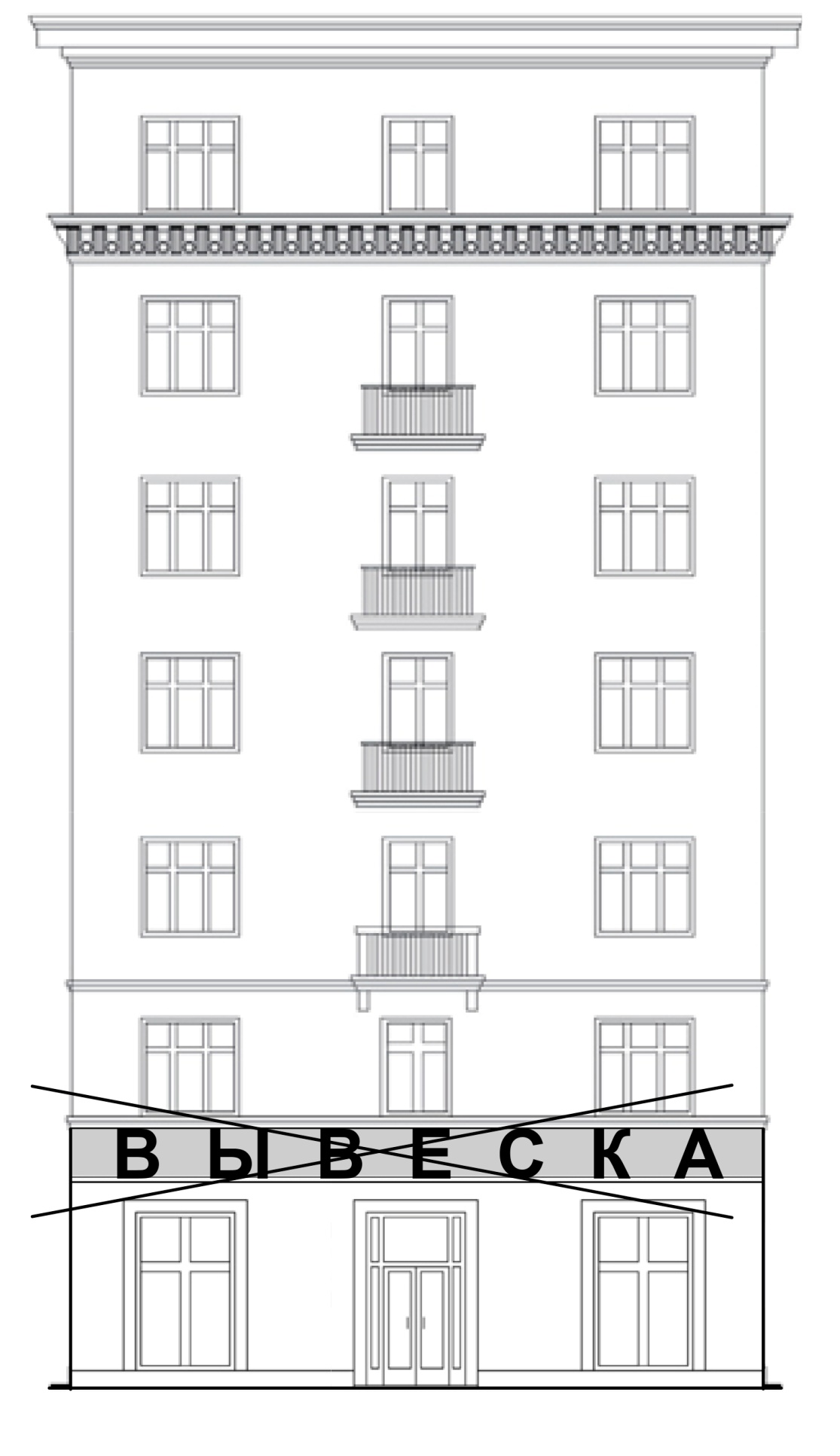 										Рис. 910. 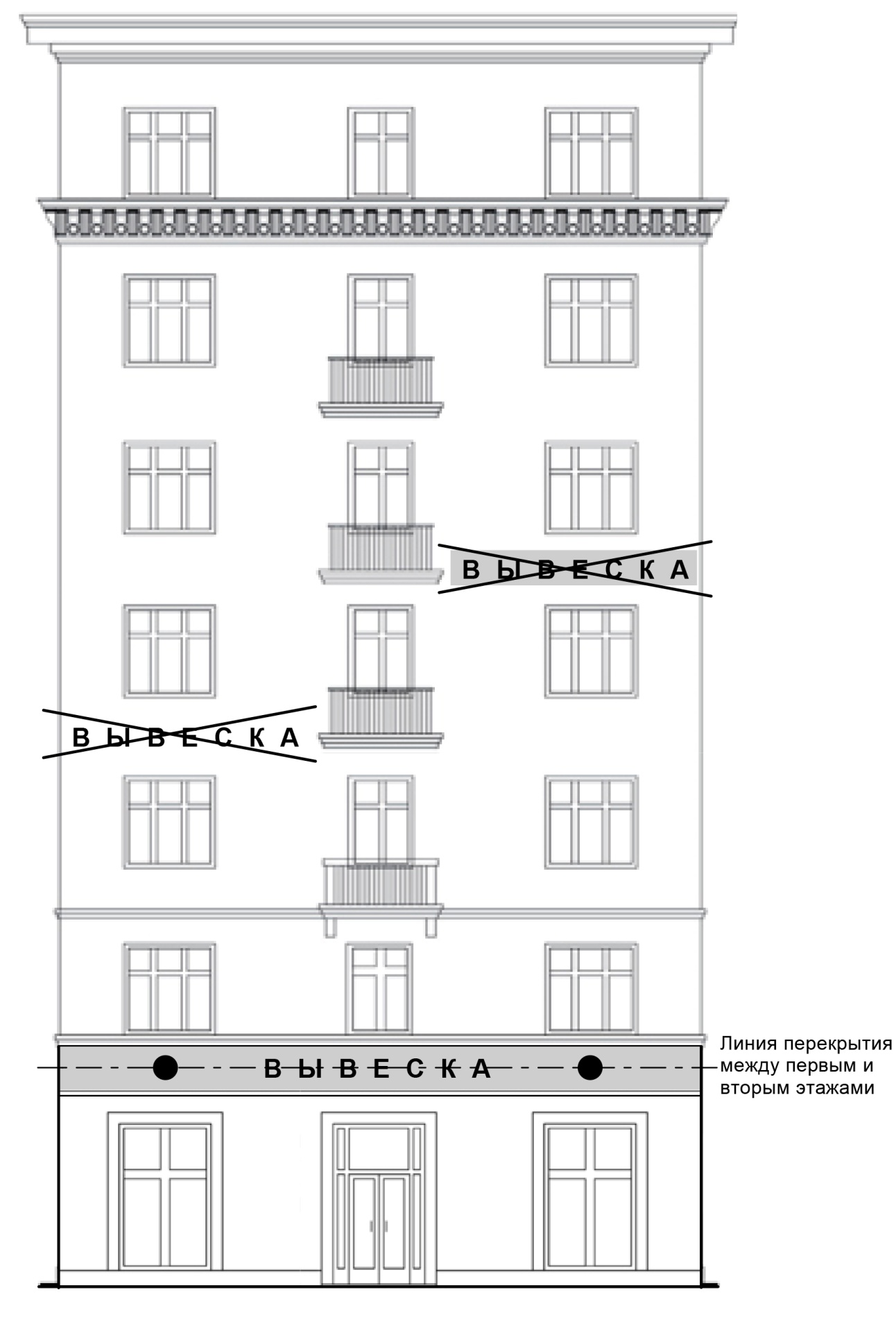 										Рис. 1011. 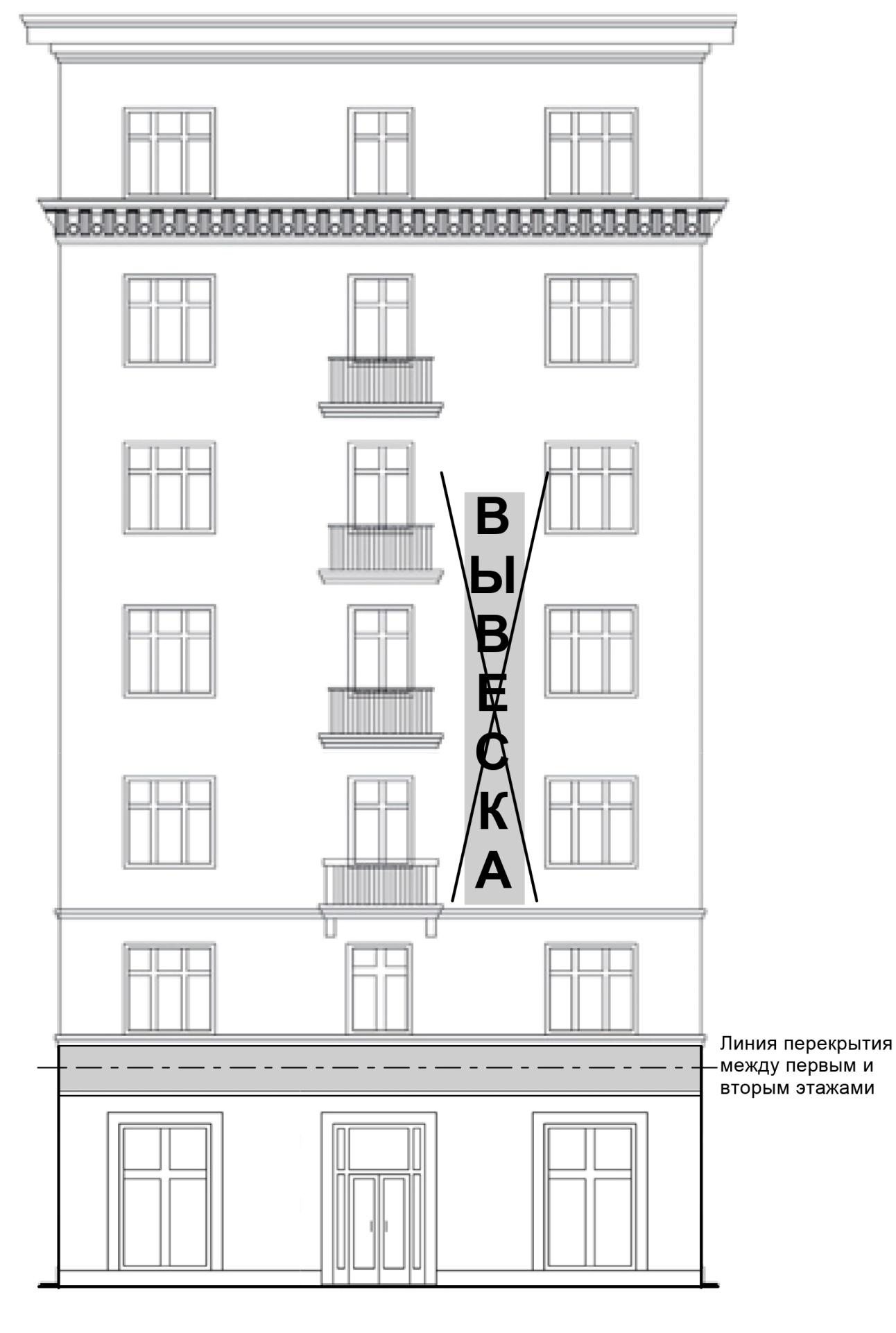 										Рис. 1112. 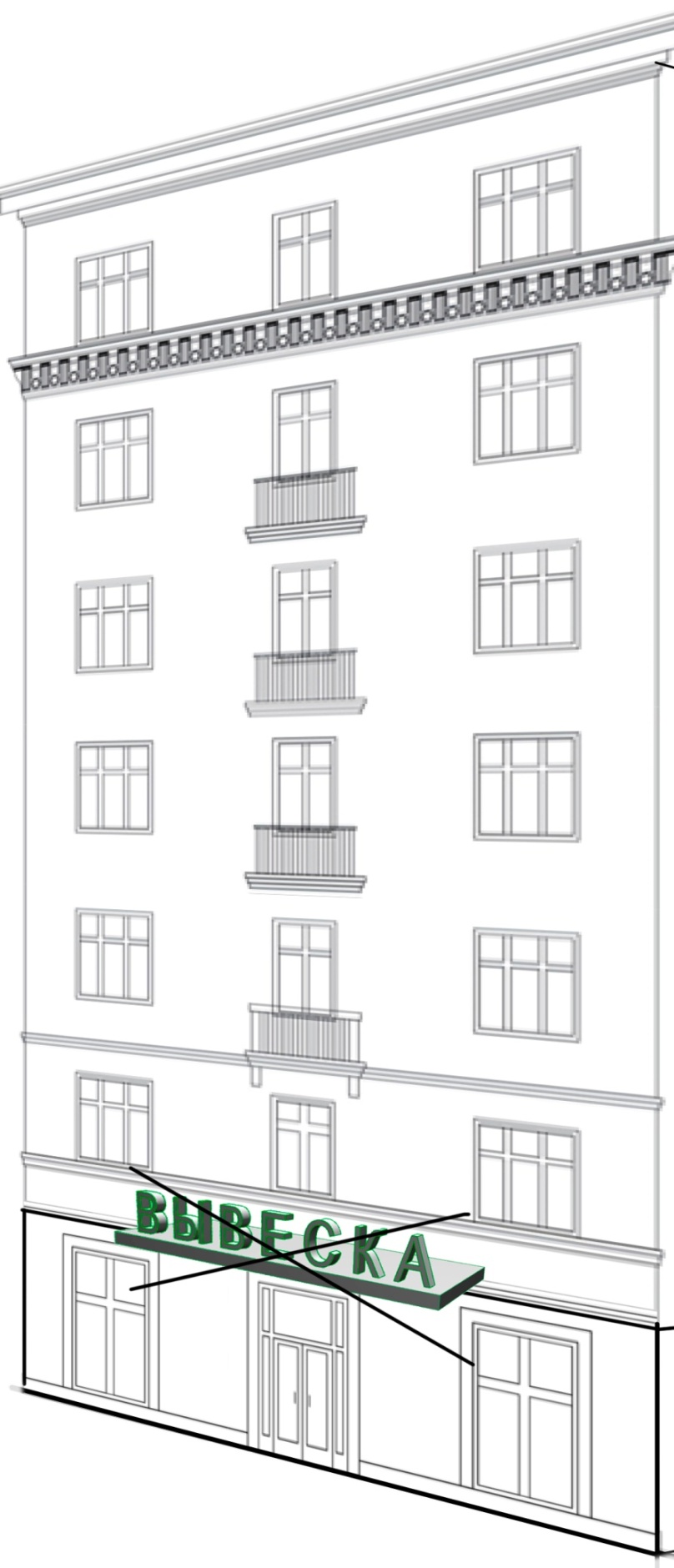 									Рис. 1213. 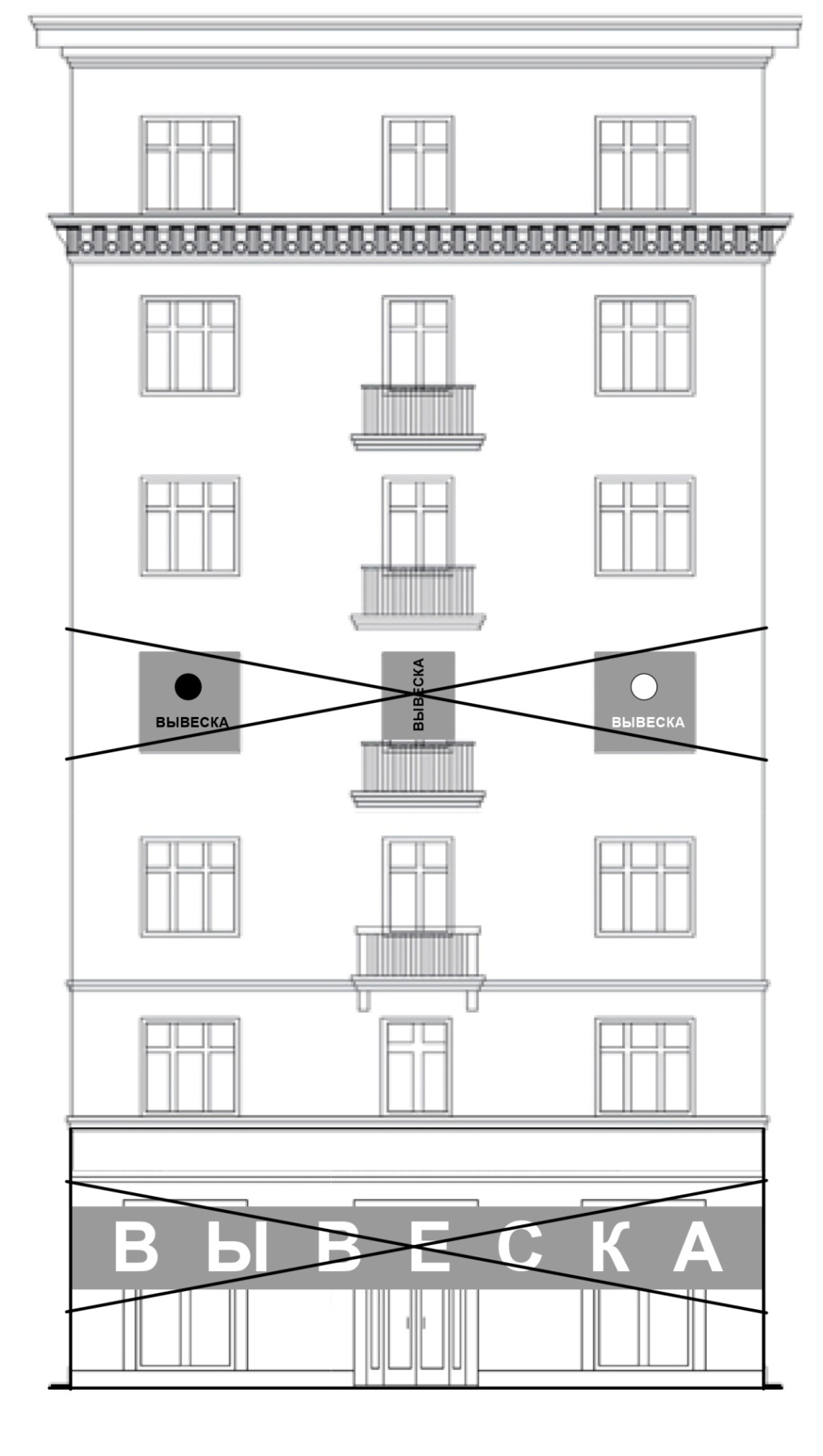 									Рис. 1314. 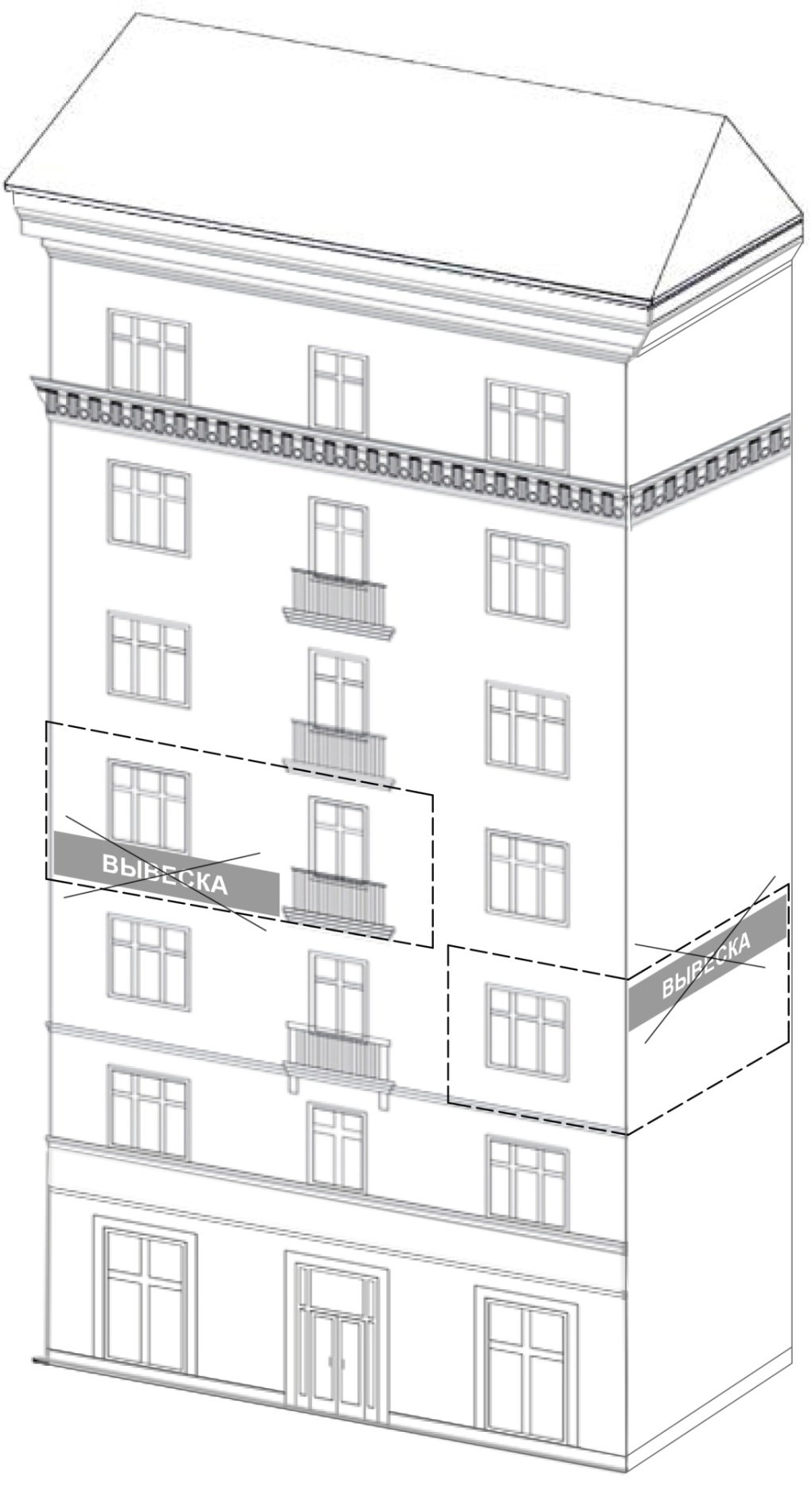 										Рис. 1415. 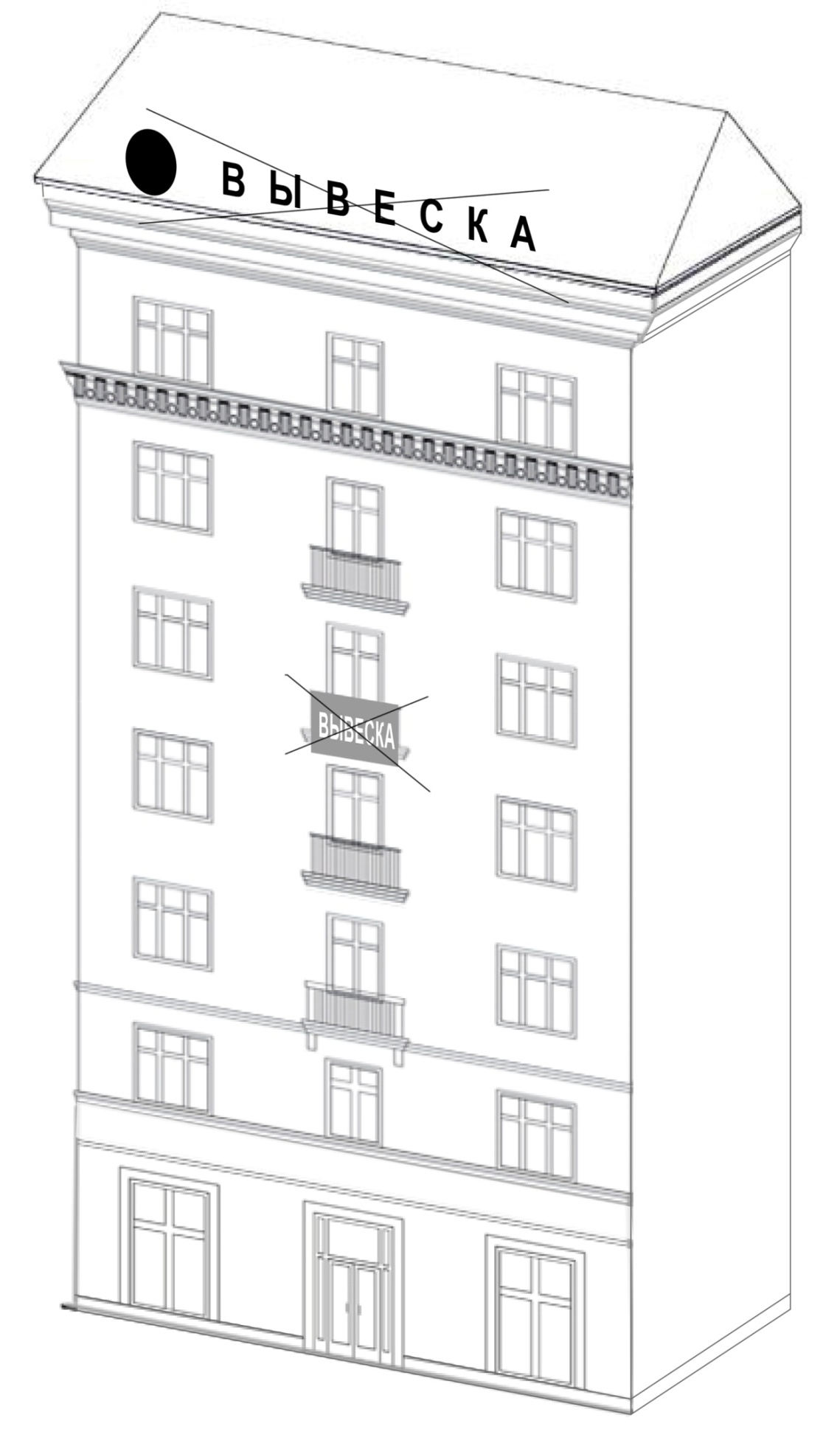 										Рис. 1516. 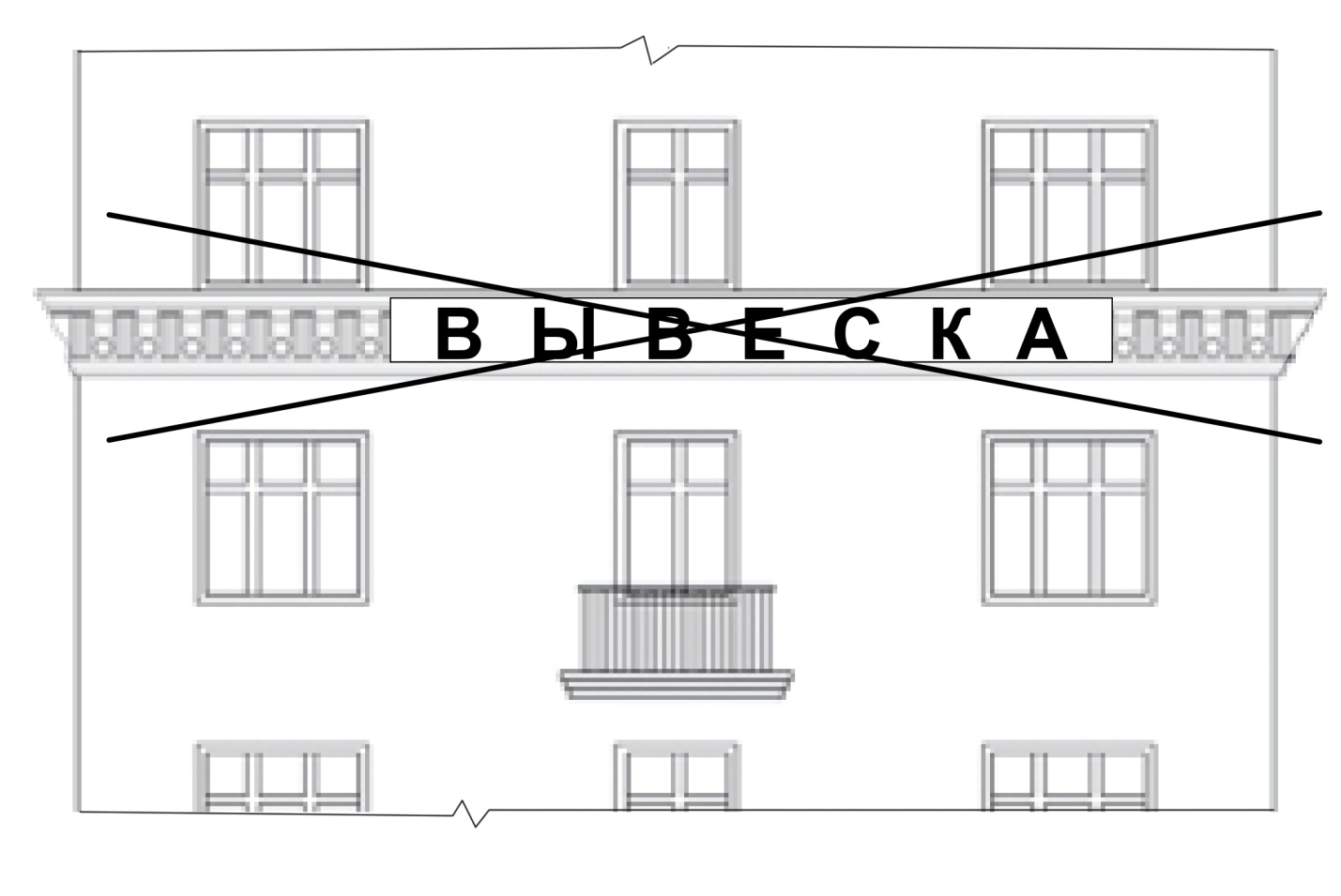 								Рис. 1617. 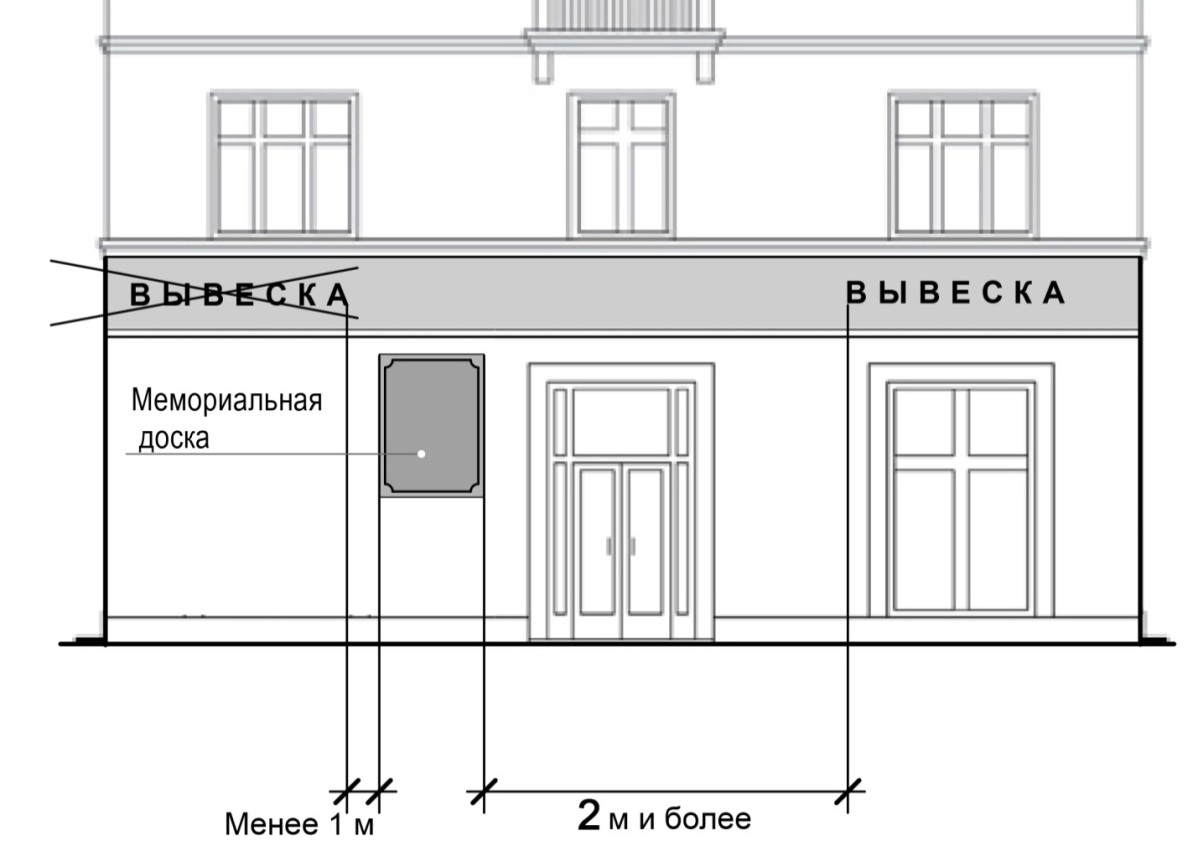 										Рис. 1718. 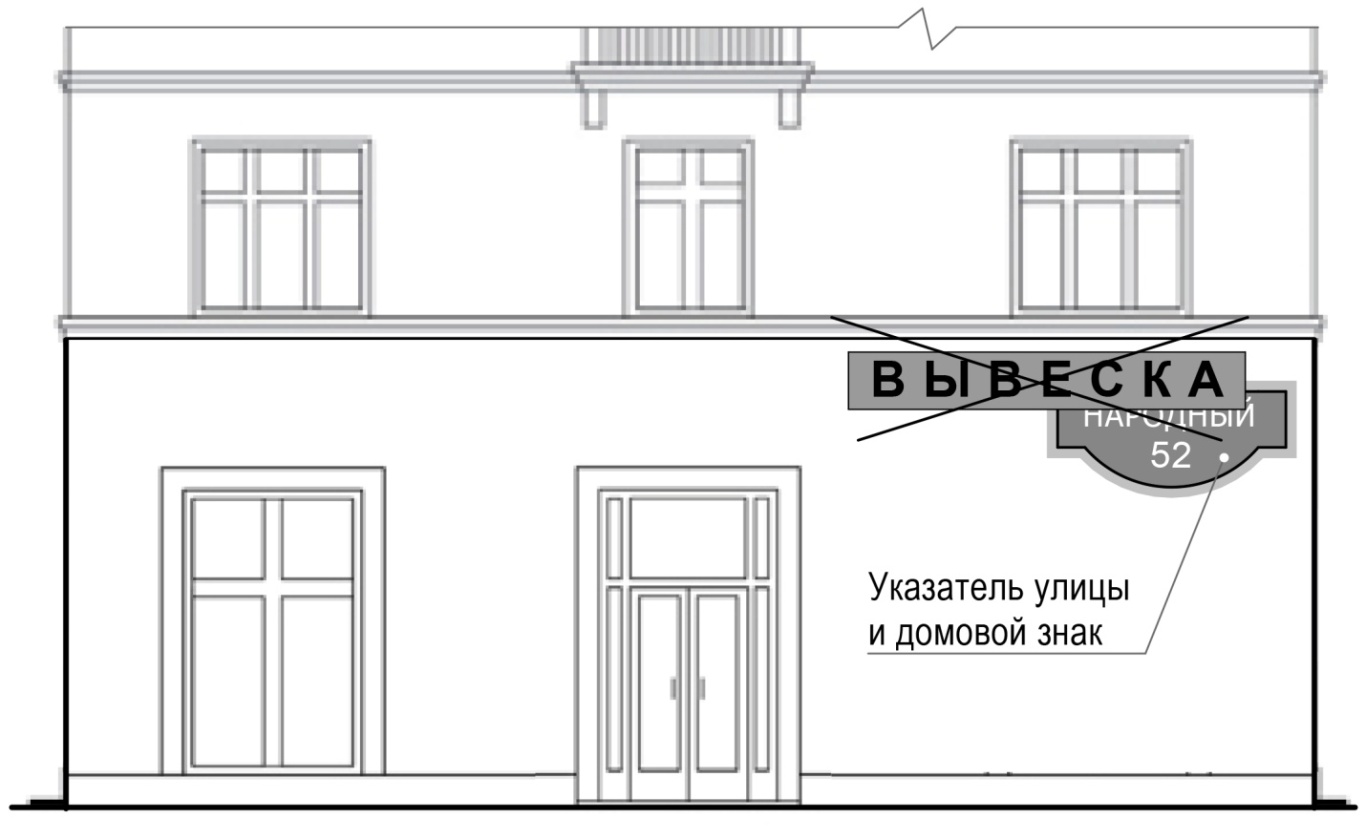 									Рис. 1819. 														Рис. 19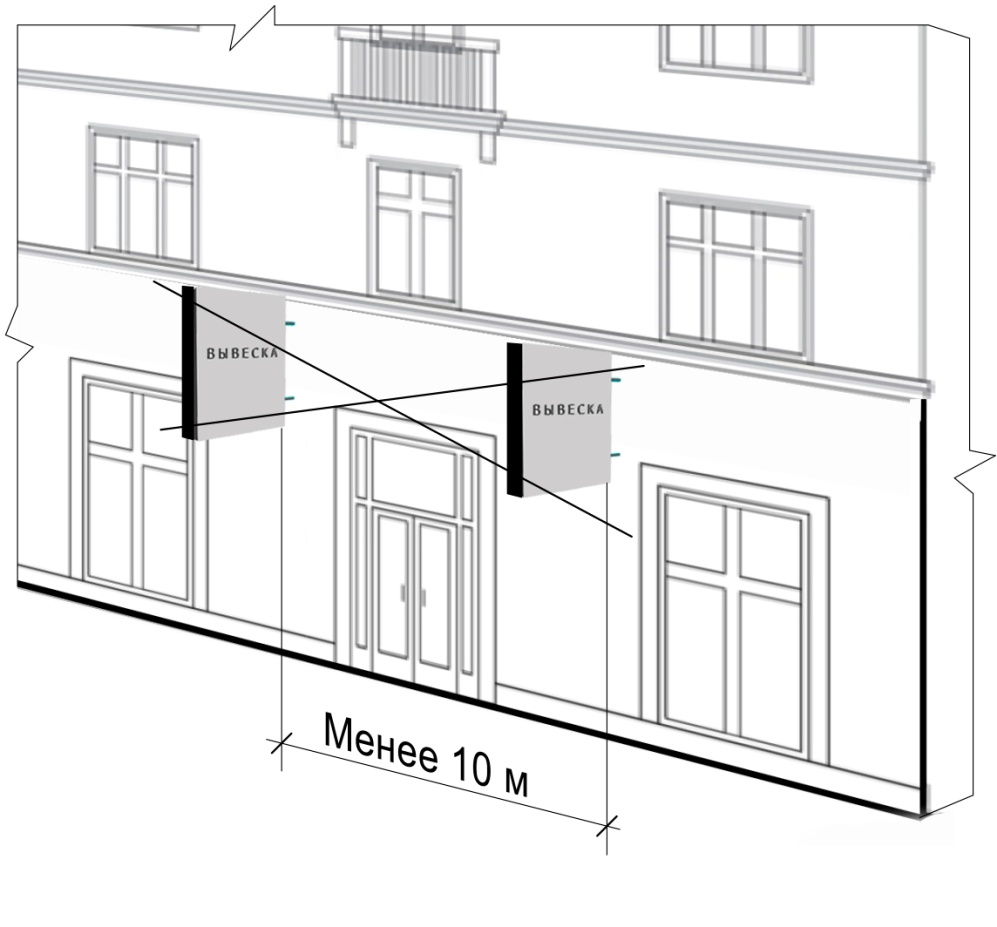 	20. 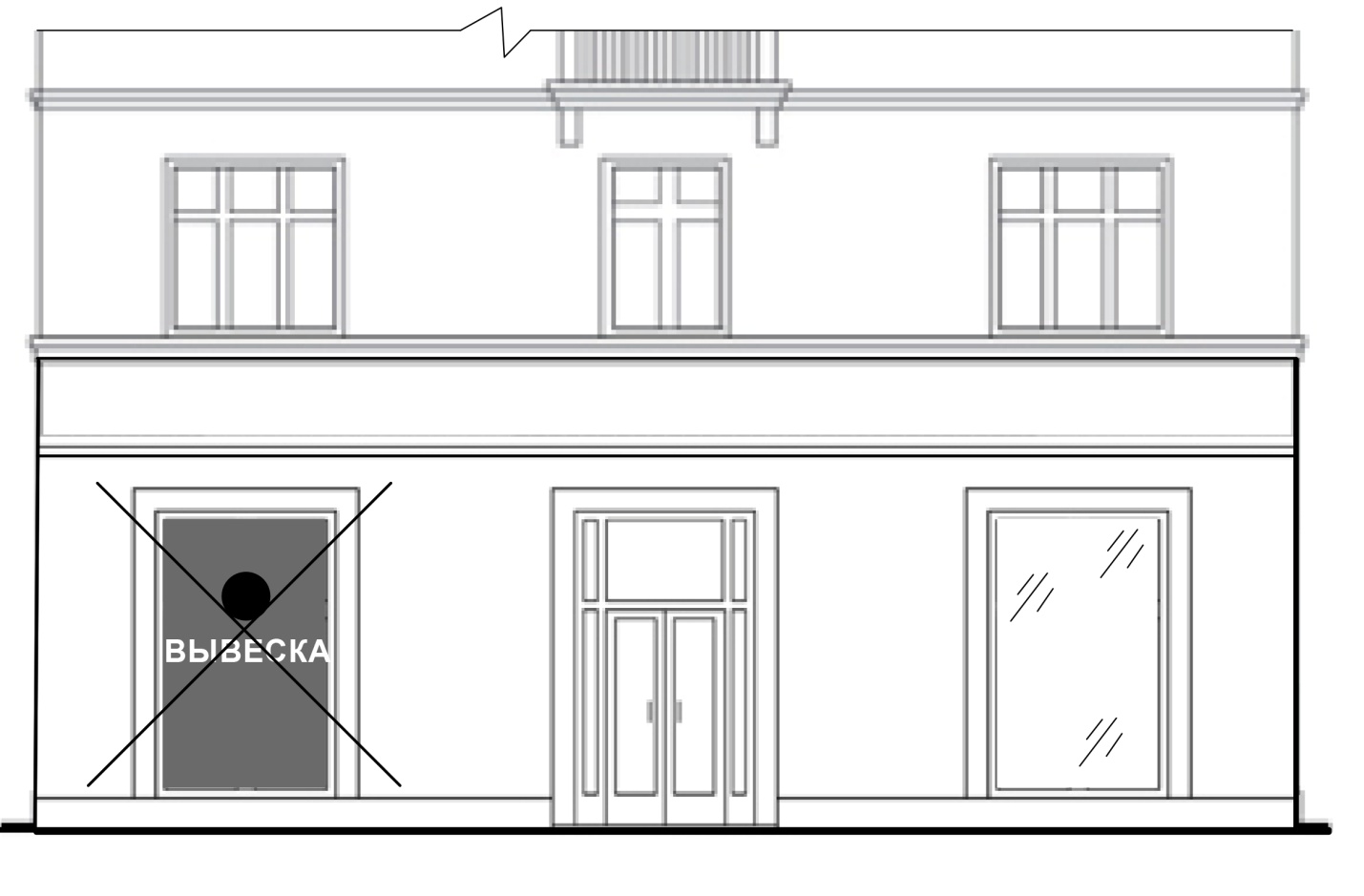 										Рис. 2021. 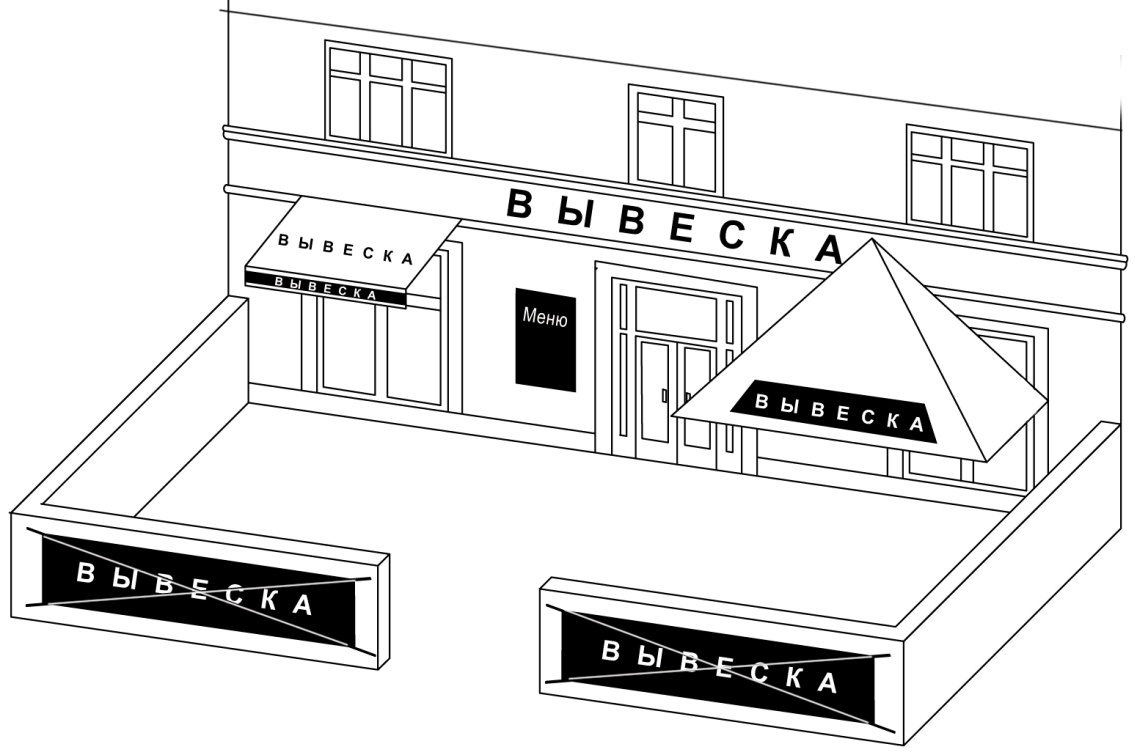 										Рис. 2122. 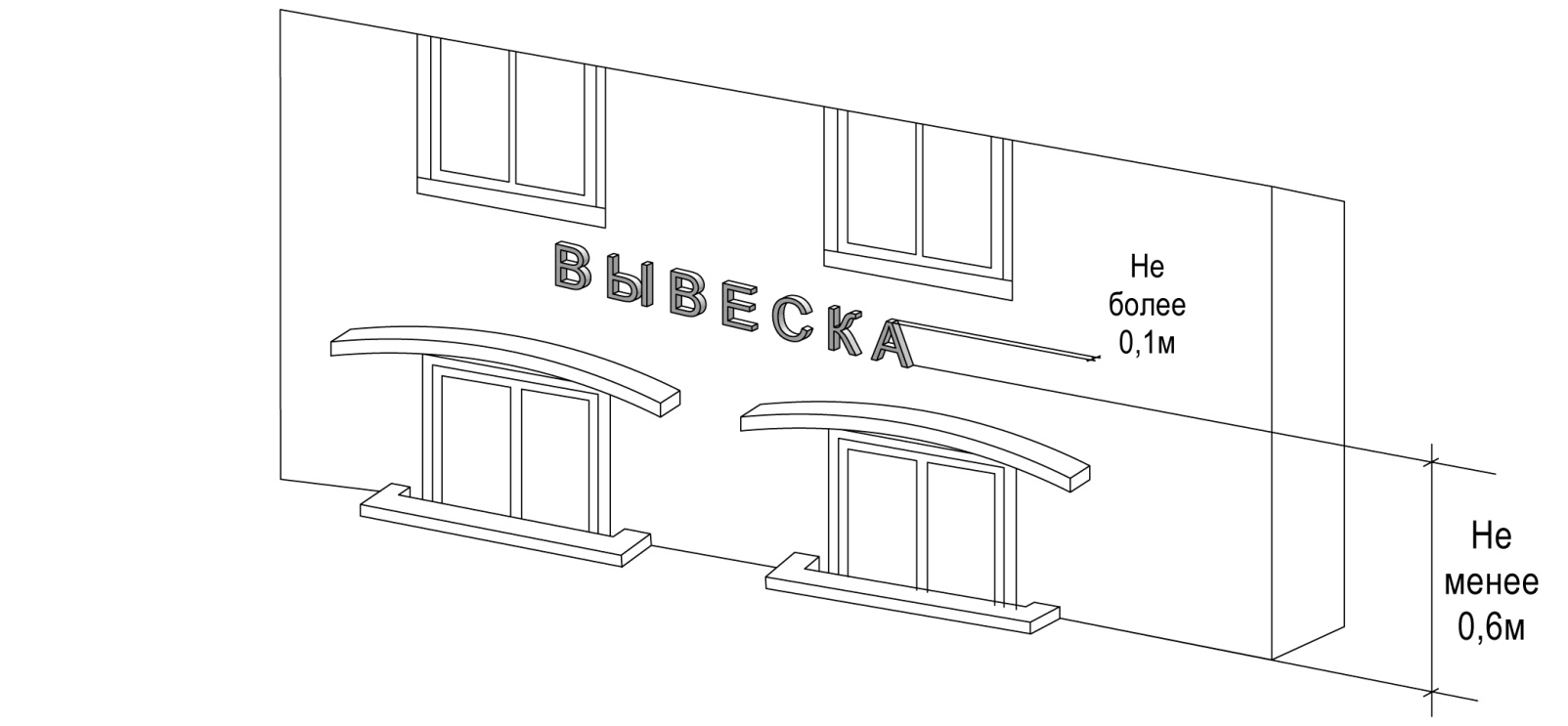 										Рис. 2223. 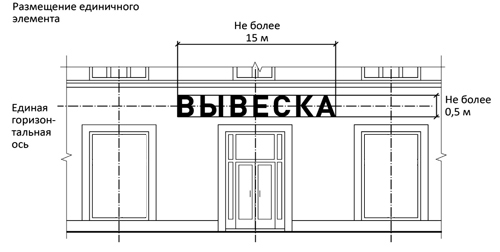 									Рис. 2324.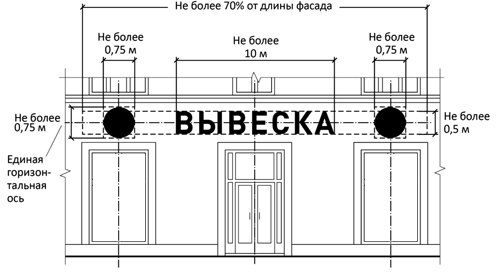 										Рис. 2425. 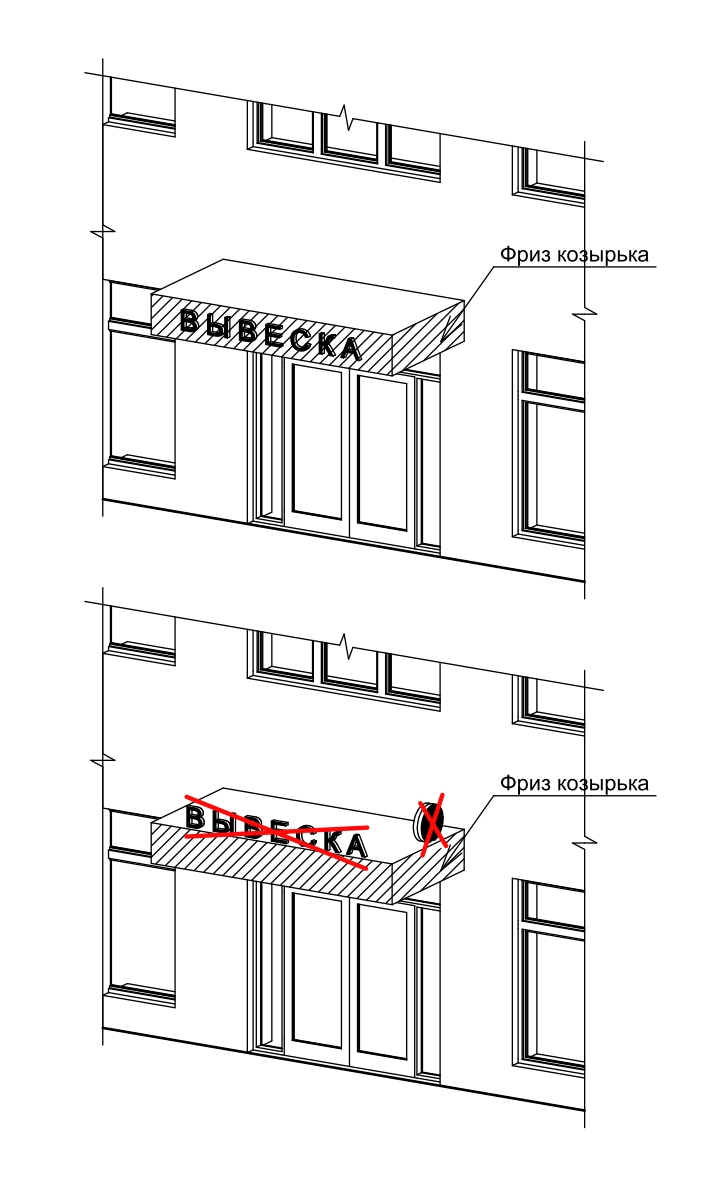 										Рис. 2526. 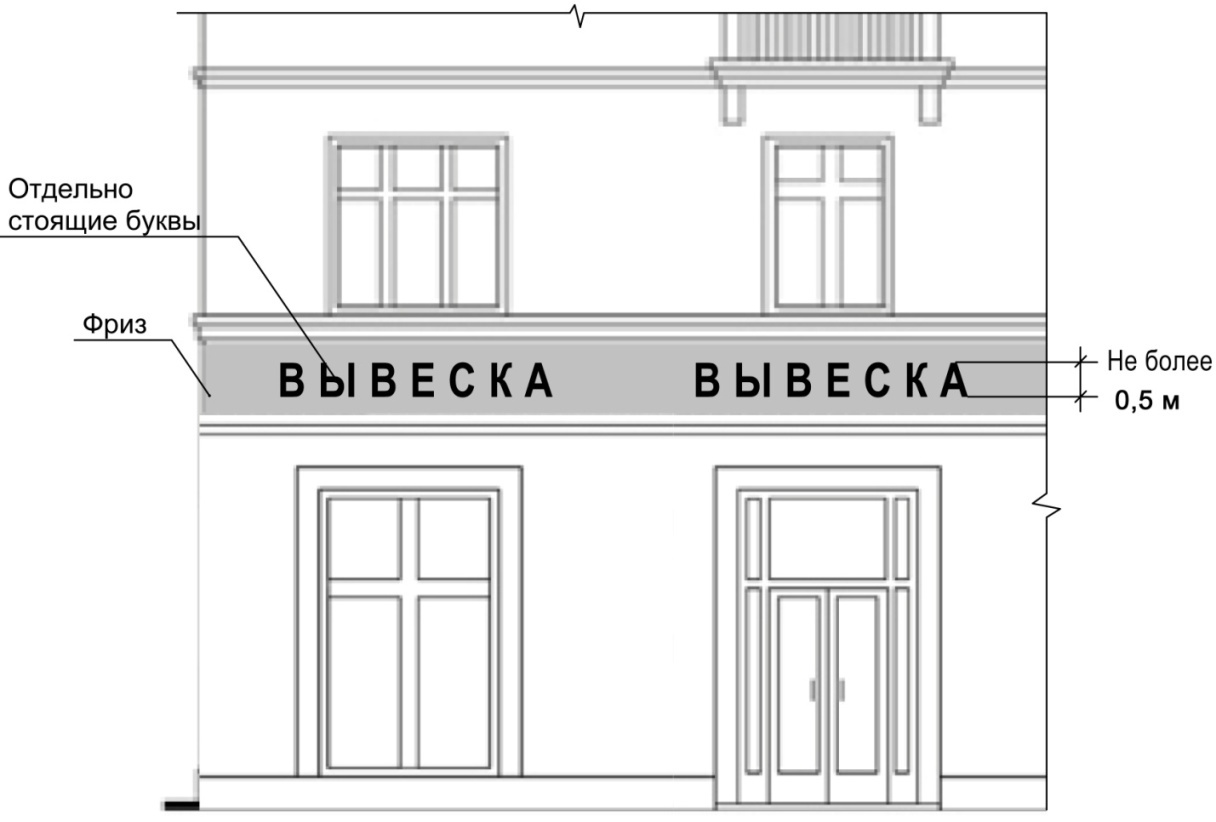 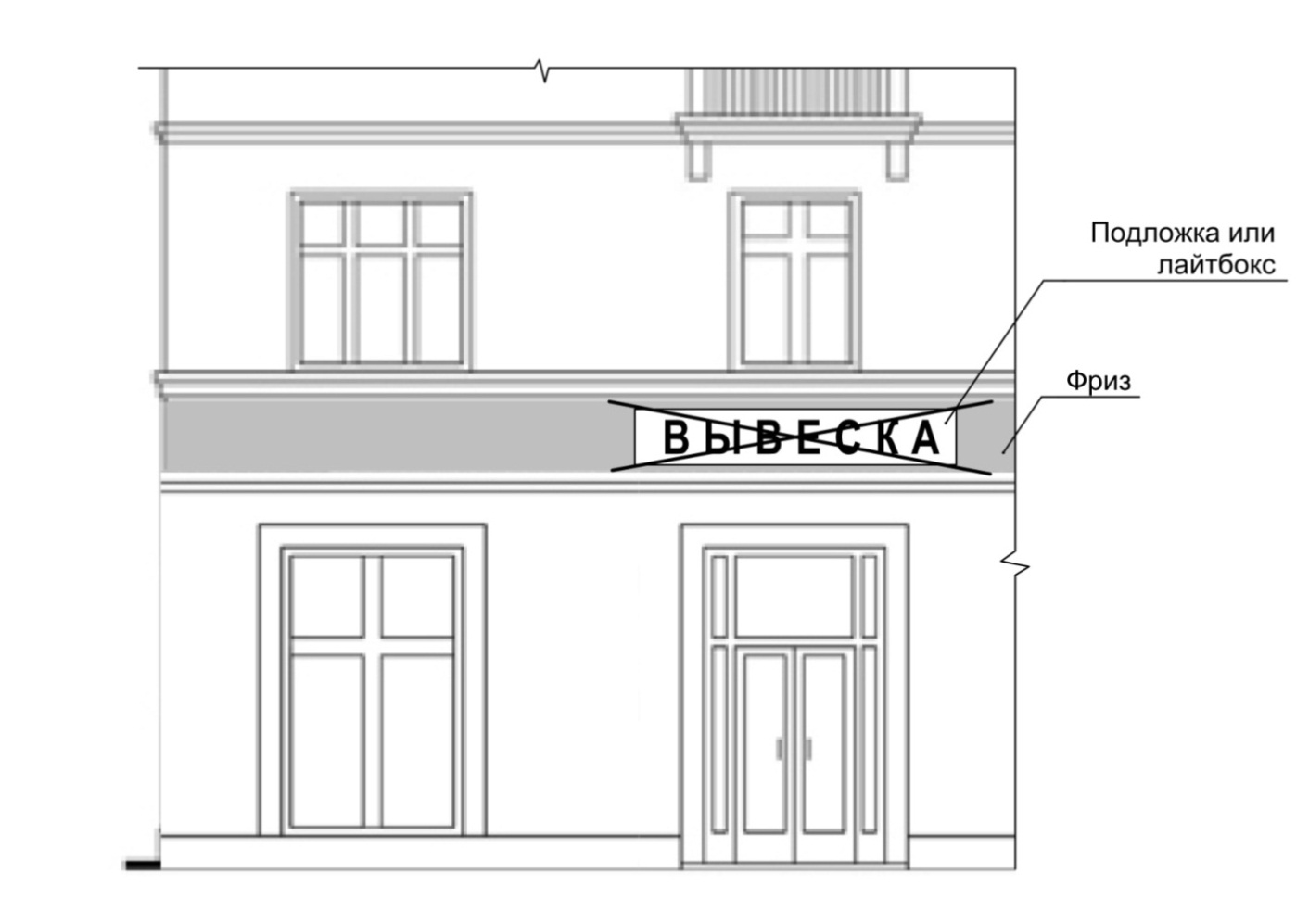 										Рис. 2627.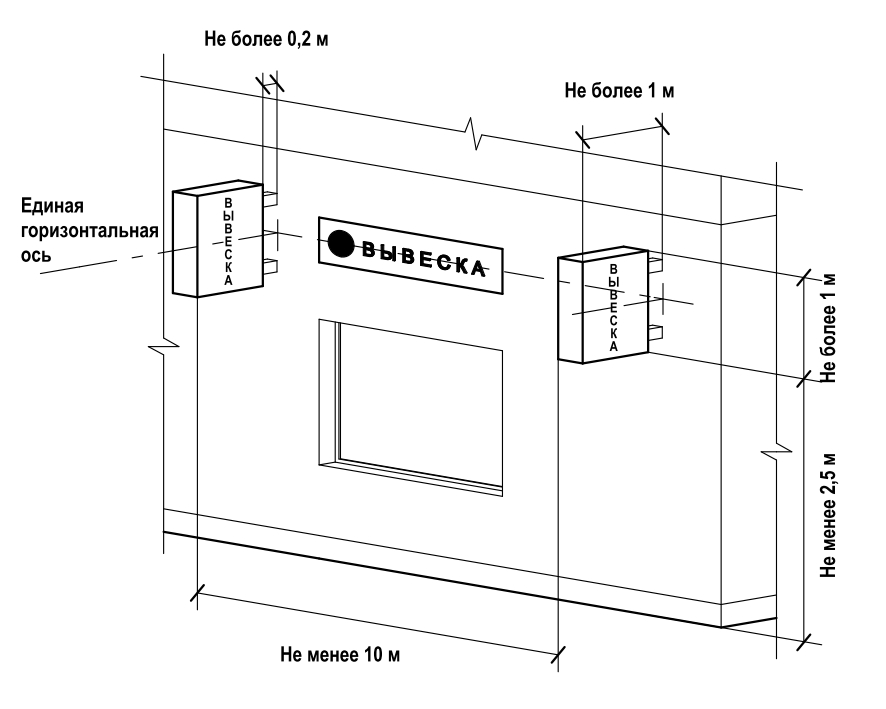 										Рис. 2728.   Рис. 28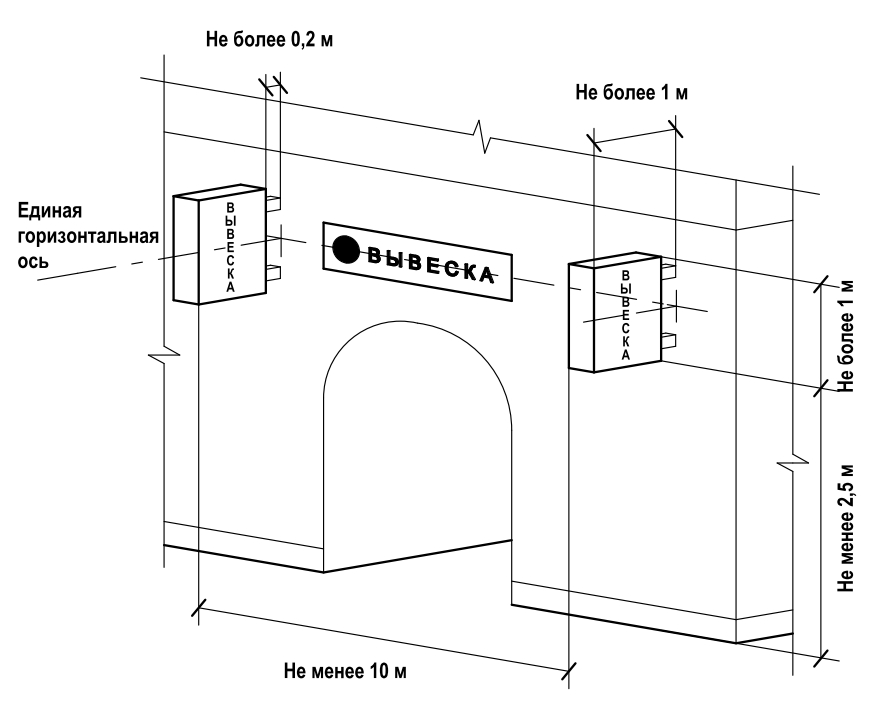 29.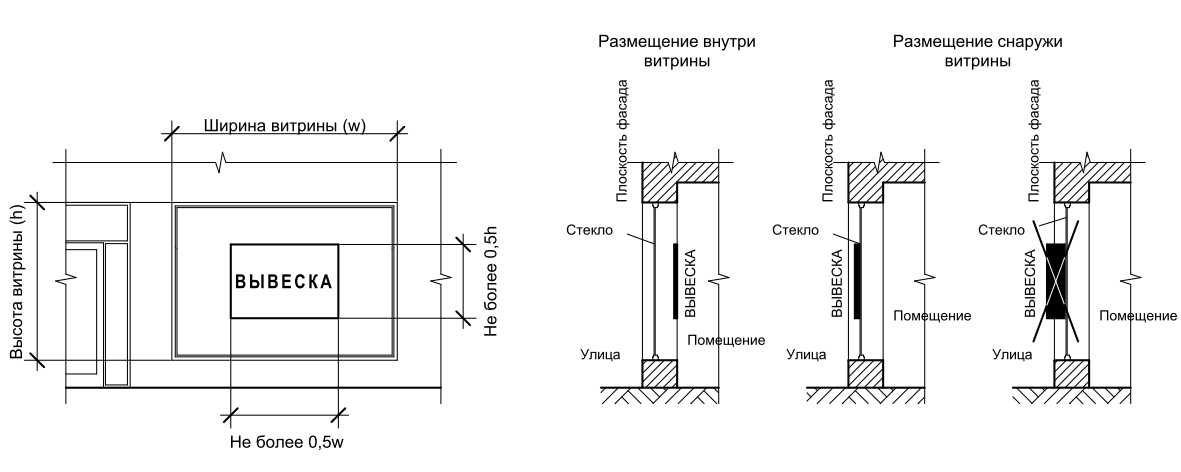 										Рис. 2930.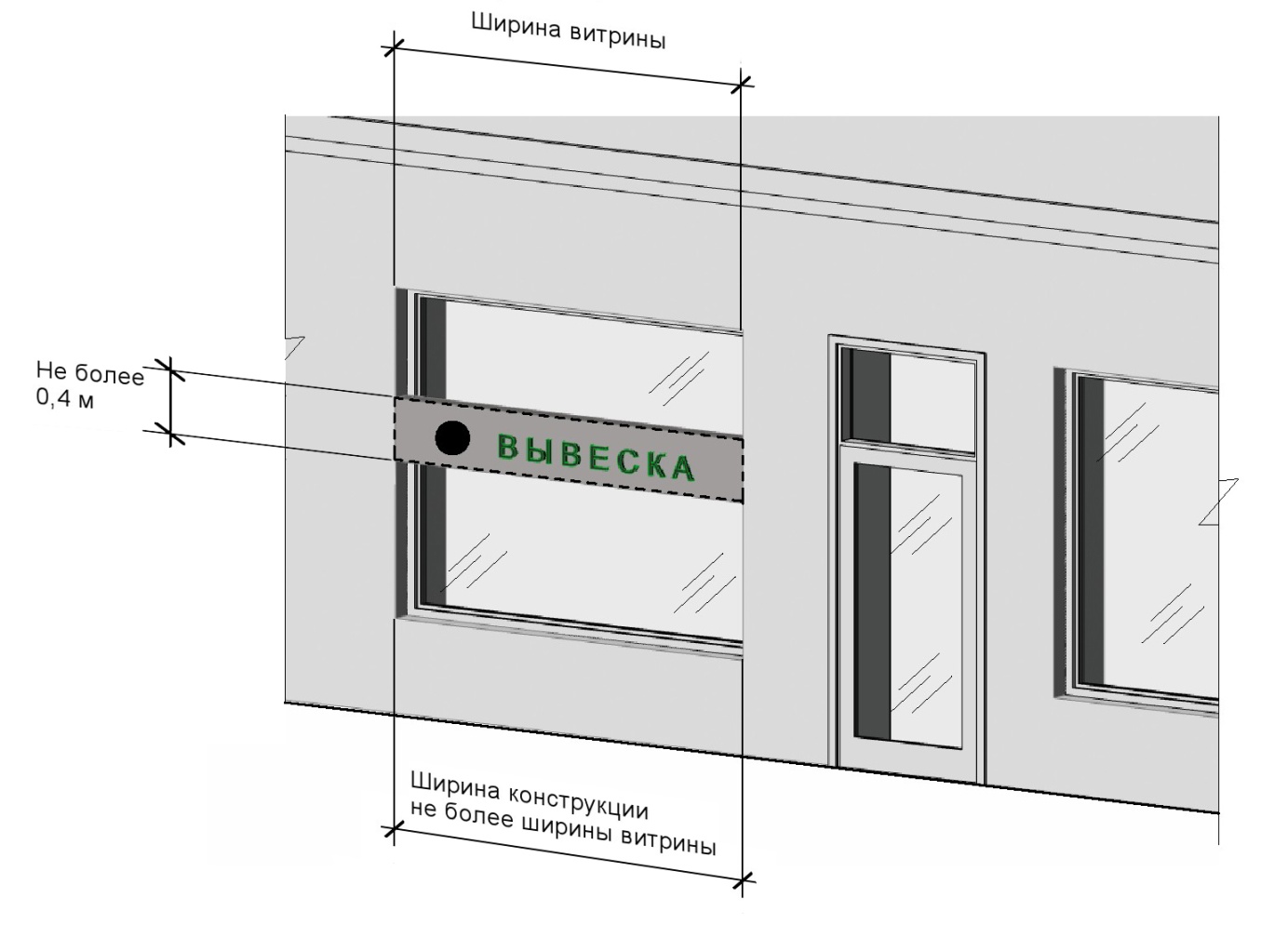 										Рис. 3031.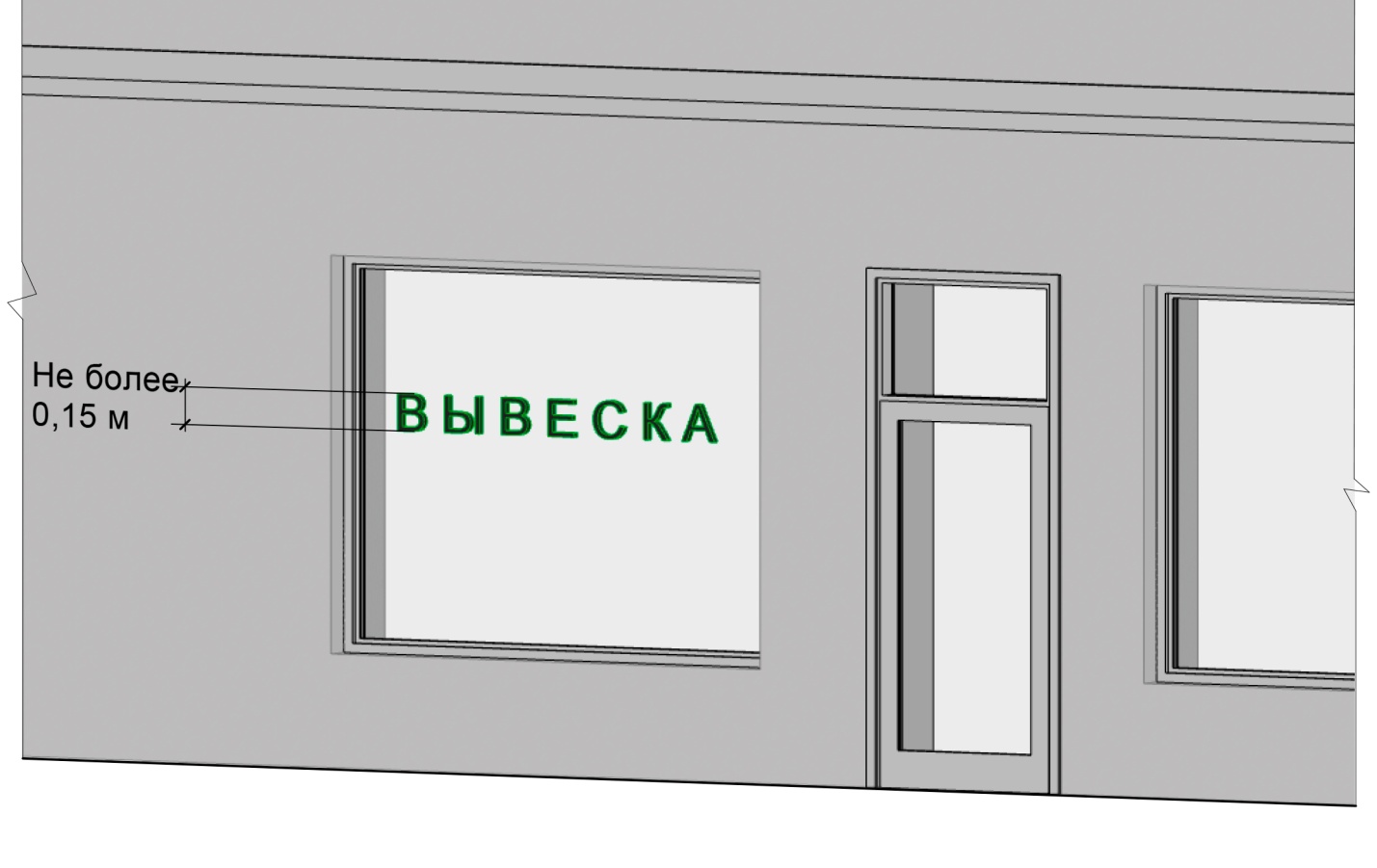 									Рис. 3132.Рис. 32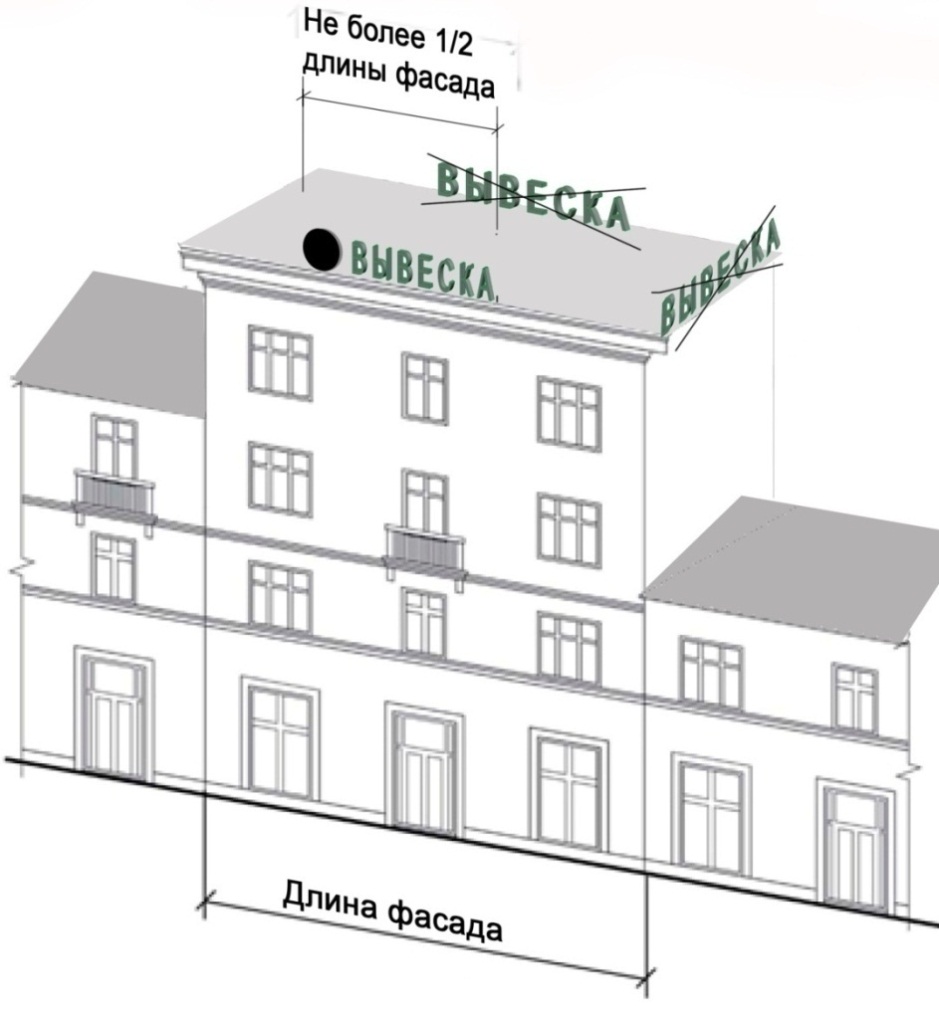 33.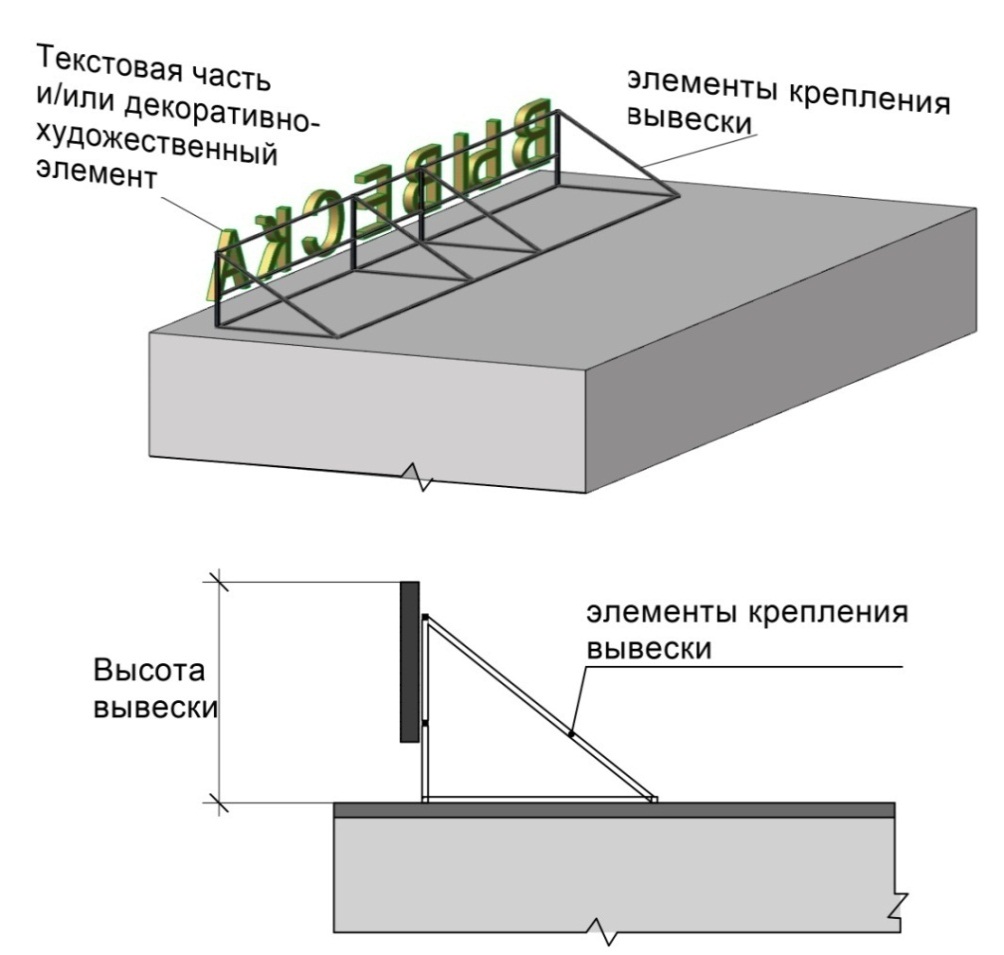 									Рис. 3334.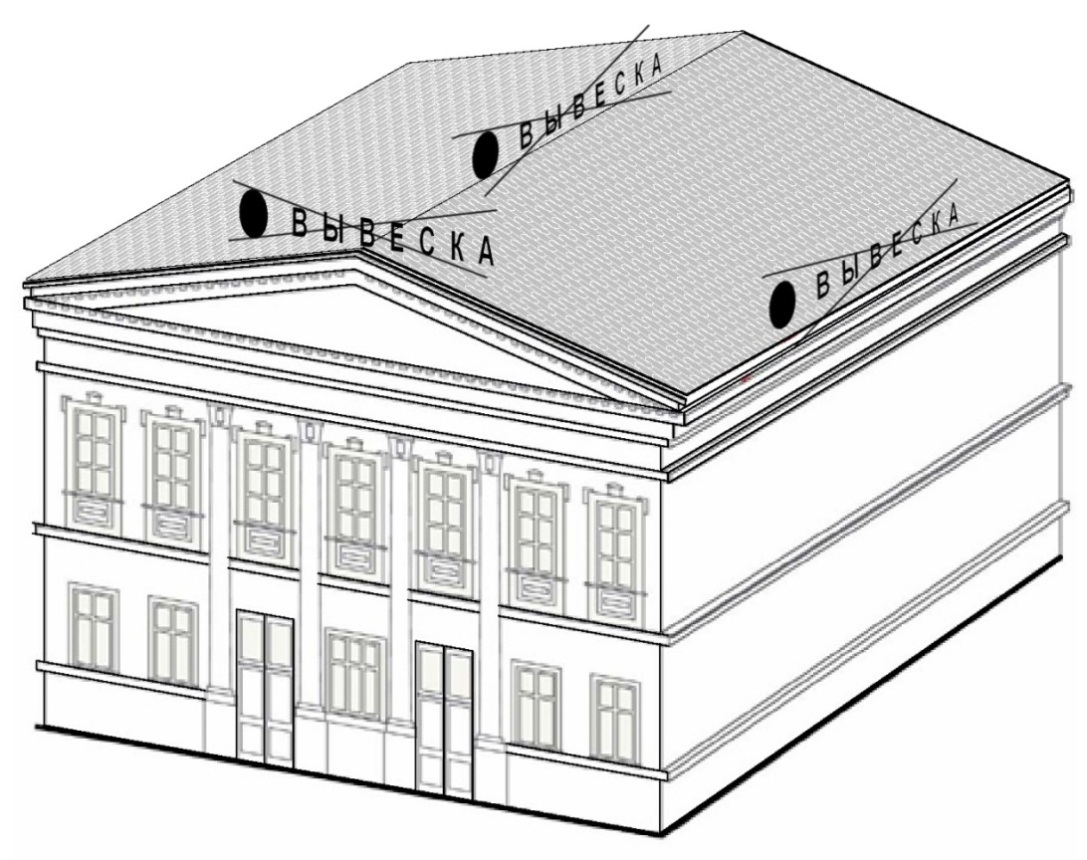 									Рис. 3435.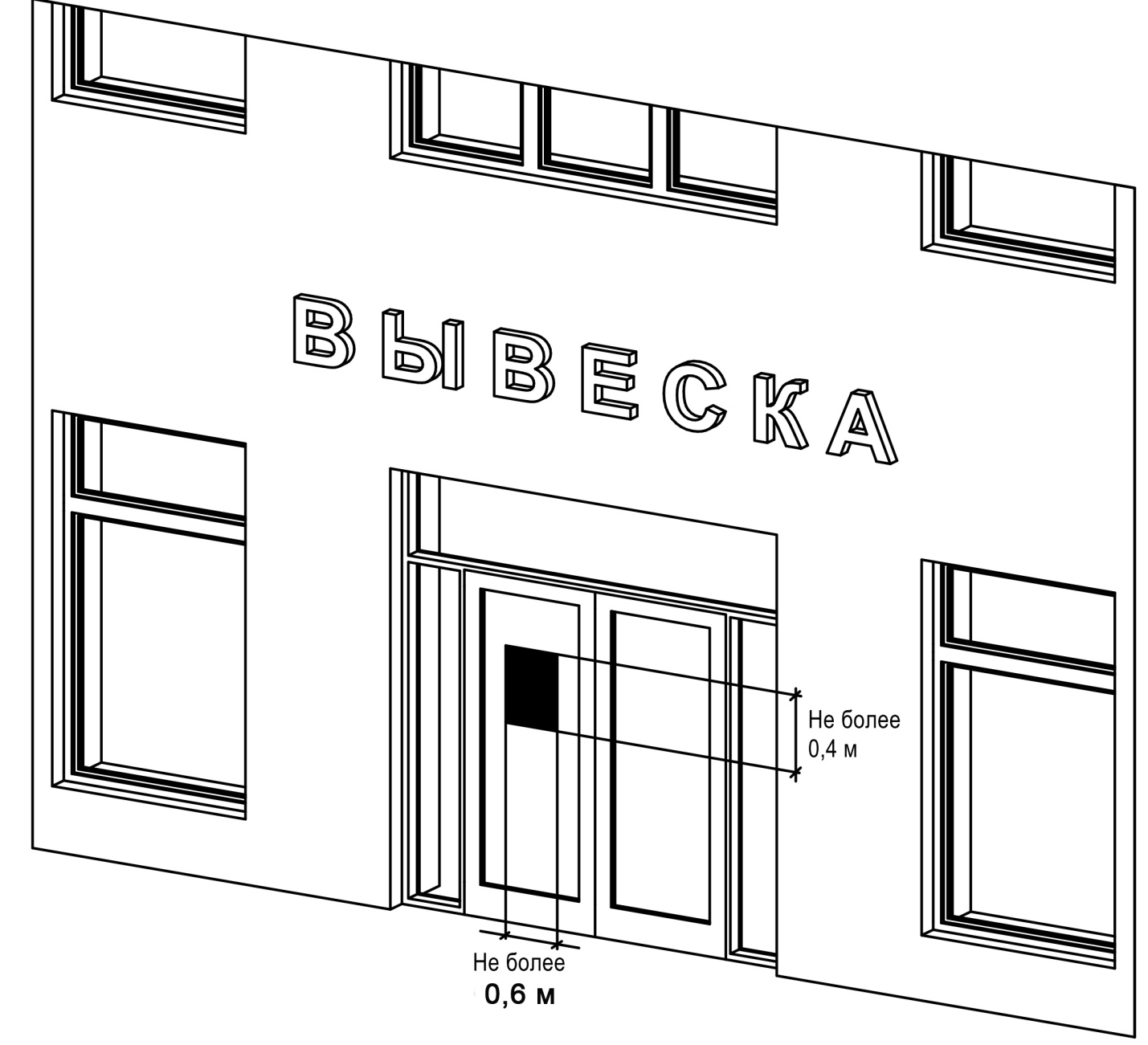 									Рис. 35